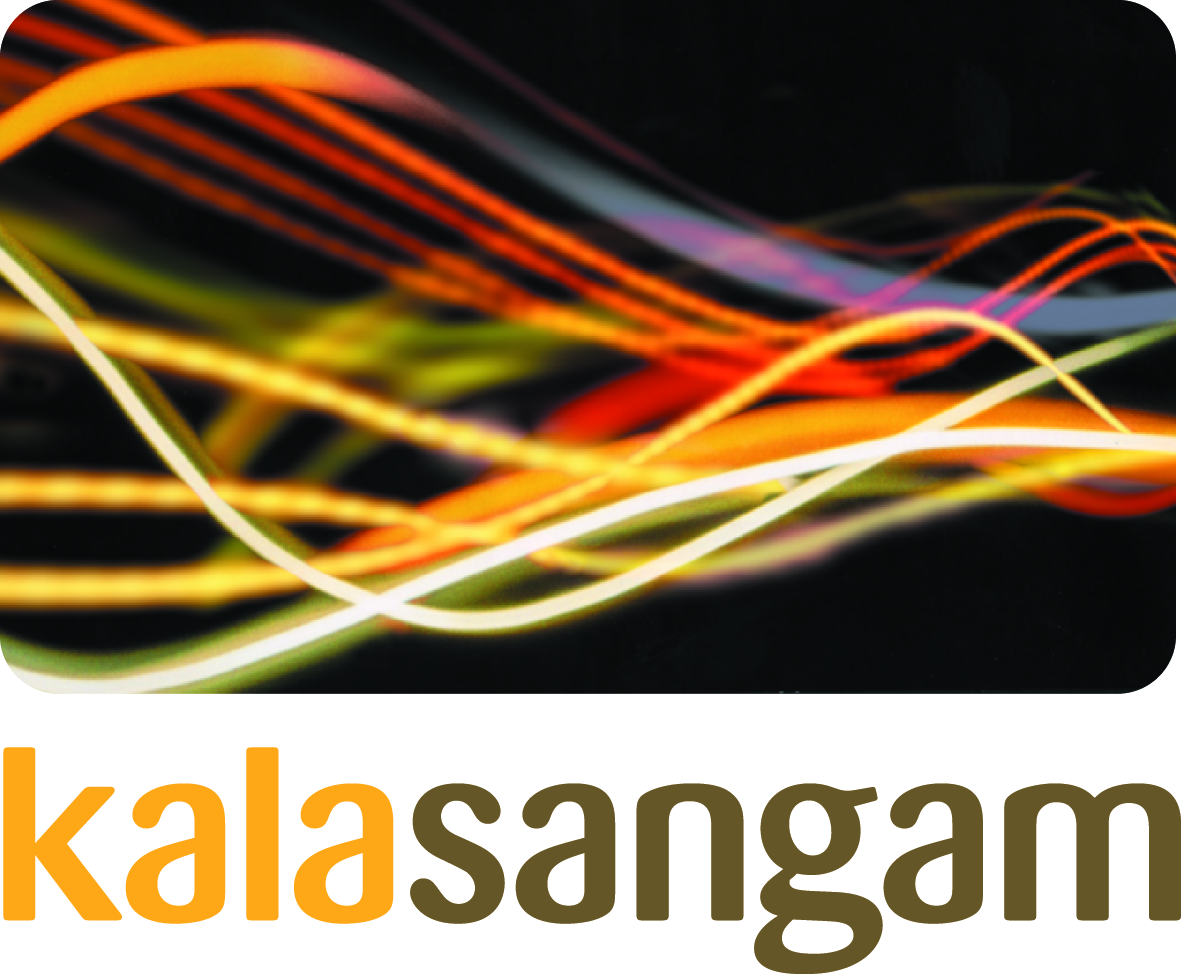 Booking FormContact Details	Booking Information	(For Kala Sangam Use Only)Your Name:Address:Company Name:City: E-Mail Address:County:Contact No:Post CodeDate of use:Time of use:Activity:No of people:Use of Technical Assistance:Use of Car Park:		Terms & ConditionsNo more than 2 consecutive bookings can be made by the same companyPreference will be given to Bradford based companiesBookings are made on a first come first serve basisSpace will be provided without any technical support unless requestedThe space will be expected to be found in the same condition it was provided inArtists will be responsible for their own insuranceThe safety of items/valuables is the responsibility of the booking artist/company I agree with the Terms & Conditions:   Date Received:Booking Date AgreedConfirmation Signature:Booking Time Agreed: